Администрация муниципального образования Назиевское городское поселениеКировского муниципального района Ленинградской областиОбобщение практики муниципального контроля за соблюдением Правил благоустройства на территории МО Назиевское городское поселение за 2020 год.       Органом, осуществляющим муниципальный контроль за соблюдением Правил благоустройства на территории МО Назиевское городское поселение является администрация МО Назиевское городское поселение.       Муниципальный   контроль  за соблюдением Правил благоустройства  территории, утвержденных решением совета депутатов МО Назиевское городское поселение от 23.11.2017 г. № 30, направлен, на предупреждение, выявление и пресечение нарушений юридическими лицами, их руководителями и иными должностными лицами, индивидуальными предпринимателями, в том числе относящимся к субъектам малого и среднего предпринимательства,  гражданами обязательных  требований Правил благоустройства МО Назиевское городское поселение, за нарушение которых предусмотрена административная и иная ответственность.        Субъектами проверки являются юридические лица, индивидуальные предприниматели, граждане, проживающие либо  осуществляющие  свою деятельность на территории МО Назиевское городское поселение. Осуществление муниципального контроля за соблюдением Правил благоустройства  территории производится посредством:         1) проведения плановой проверки юридических лиц и индивидуальных предпринимателей, физических лиц;         2) проведения внеплановой проверки юридических лиц и индивидуальных предпринимателей, физических лиц.         3) проведения планового рейдового осмотра территории.        В случае выявления нарушений в результате проведения проверок, осуществляемых в порядке проведения муниципального контроля за соблюдением Правил благоустройства, субъектам надзора выдаются предписания об устранении выявленных нарушений, а в случае не исполнения в срок законного предписания составляются протоколы об административных правонарушениях и виновные лица привлекаются к административной ответственности.      Результат осуществления  контроля за соблюдением Правил благоустройства  на территории МО Назиевское городское поселение  за 2020 год с числовыми показателями, а так же принятые меры приведены в таблице № 1.Таблица № 1        Следует отметить, что наиболее часто встречающимися нарушениями обязательных требований Правил благоустройства (далее – Правила)  на территории МО Назиевское городское поселение являются:        - нарушение юридическими лицами, индивидуальными предпринимателями, гражданами пункта 8.4 Правил в части размещения отходов и мусора, за исключением специально отведенных мест и контейнеров для сбора отходов;       - нарушение юридическими лицами, индивидуальными предпринимателями, гражданами пункта 8.4 Правил в части размещения рекламно-информационных материалов на зеленых насаждениях (деревьях, кустарниках и т.д.), водосточных трубах, уличных ограждениях, на асфальтовых и плиточных покрытиях и иных не отведенных для этих целей местах;        - нарушение владельцами автотранспортных средств пункта 8.4 Правил в части размещения автотранспортных средств на участках, предназначенных для озеленения придомовых территорий многоквартирных домов или административных зданий, на участках с зелеными насаждениями, в том числе на газонах, цветниках, озелененных площадках придомовых территорий многоквартирных домов или административных зданий;  - нарушение гражданами пункта 8.4 Правил в части размещения гаражей всех типов, малые архитектурные формы  в неустановленных местах, установке ограждения земельных участков без соответствующего разрешения;       - нарушение собственниками (пользователями) индивидуальных жилых домов пункта 8.4 Правил в части сжигания   мусора, листвы и сухой травы, разведения костров на внутренних территориях частных домовладений;        - нарушение собственниками (пользователями) индивидуальных жилых домов пункта 31.2 Правил в части размещения и хранения имущества (дрова, сено, песок, щебень и др. строительные материалы) вне территории домовладения;       - нарушение собственниками (пользователями) индивидуальных жилых домов пункта 31.2 Правил в части содержания в надлежащем порядке (очищение, окашивание)  проходящих через  участок водотоков, а также водосточных канав в границах участков, на прилегающих улицах и проездах, проведения окашивания травы на прилегающей к домовладению территории;        - нарушение владельцами собак статьи 41 Правил в части содержания, выгула домашних животных, а так же принятия необходимых мер, обеспечивающих безопасность окружающих людей и животных- нарушение гражданами статьи 19.5 Кодекса РФ «Об административных правонарушениях» - не выполнение в срок законного предписания органа муниципального жилищного контроля.В случаях выявления признаков нарушения требований, установленных Правилами  орган муниципального контроля объявляет юридическому лицу, индивидуальному предпринимателю, гражданину «Предостережение» о недопустимости нарушения обязательных требований и предлагает принять меры по обеспечению их соблюдения. В целях не допущения нарушения обязательных требований Правил благоустройства территории администрация МО Назиевское городское поселение настоятельно рекомендует юридическим лицам, индивидуальным предпринимателям, гражданам соблюдать обязательные требования, установленные настоящими Правилами.Проведено проверокПроведено проверокПроведено проверокПроведено проверокКоличество выявленных нарушенийКоличество выданных предписанийКоличество составленных протоколов об административном правонарушенииВсегоПлановых (рейдовых)  осмотровПлановых проверокВнеплановых проверокКоличество выявленных нарушенийКоличество выданных предписанийКоличество составленных протоколов об административном правонарушении20141548426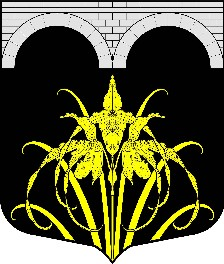 